2018 National Federation of the Blind of Utah/NFB of UtahSCHOLARSHIP PROGRAM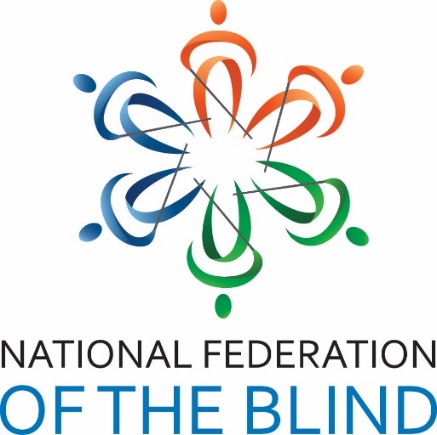 Where to Apply:www.nfbutah.orgEmail documents to deja.powell@gmail.com.Who Can Apply?Anyone who is blind or visually impaired, andAnyone who is be currently residing in Utah, or plans to attend college in Utah for fall 2018, andAnyone who is pursuing or planning to pursue a full-time, postsecondary course of study in a program at a United States institution in the 2018 scholastic year, andAnyone who can commit to attending the entire NFB of Utah state convention April 19, 20, & 21, 2018 in Salt Lake City at the Sheraton Hotel, and Anyone who has not won two NFB of Utah scholarships in past. Application Deadline:March 31, 2018!!Contact: NFB of Utah Scholarship Chairperson Deja Powell by email at  deja.powell@gmail.com, or by phone at 801-891-3430.